K čemu by byl kosu nosTen černý chlapík to je kos,jenž křídla má a nemá nos,a místo nosu má však copak?No přece dlouhý rovný zobák.Ten černý chlapík to je kos.A zobákem tím, má-li kdy, ze země tahá žížaly. A místo nosu má však copak?No přece dlouhý rovný zobák,ten černý chlapík to je kos. Ten černý chlapík to je kos!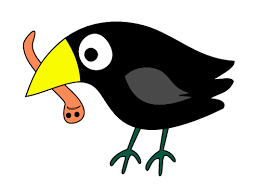 